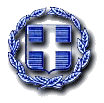 ΕΛΛΗΝΙΚΗ ΔΗΜΟΚΡΑΤΙΑ                            Ζευγολατιό   09 Ιουλίου 2020ΝΟΜΟΣ ΚΟΡΙΝΘΙΑΣ			        Αριθ. Πρωτ.:    5226ΔΗΜΟΣ ΒΕΛΟΥ- ΒΟΧΑΣ                   	ΓΡΑΦΕΙΟ ΔΗΜΟΤΙΚΟΥ ΣΥΜΒΟΥΛΙΟΥ		                 Προς						  Τον Δημοτικό Σύμβουλο 				                κ.  …………………………………………….        Λαμβάνοντας υπόψη τις διατάξεις της παρ. 5 του αρθρ. 67 του  Ν.3852/2010, όπως αυτό τροποποιήθηκε και ισχύει, σύμφωνα με το άρθρ.74 του Ν. 4555/2018, καθώς και τις διατάξεις του άρθρου 10 της Π.Ν. Π. (ΦΕΚ 55/Α΄/2020), σας καλούμε για πρώτη φορά την 13η Ιουλίου  έτους 2020 ημέρα  Δευτέρα και ώρα 13:00   για συνεδρίαση τακτική , η οποία θα πραγματοποιηθεί δια περιφοράς (μέσω τηλεφωνικής επικοινωνίας)  για συζήτηση και λήψη απόφασης επί των παρακάτω θεμάτων : ΛΟΙΠΑ ΘΕΜΑΤΑΟ ΠΡΟΕΔΡΟΣ ΤΟΥ ΔΗΜΟΤΙΚΟΥ ΣΥΜΒΟΥΛΙΟΥΣΔΡΑΛΗΣ ΜΙΧΑΗΛ1Έγκριση εισόδου – εξόδου οχημάτων της επιχείρησης με χρήση ΚΕΝΤΡΟΥ ΑΠΟΘΗΚΕΥΣΗΣ & ΔΙΑΝΟΜΗΣ (ΣΥΣΚΕΥΑΣΤΗΡΙΟΥ ΦΡΟΥΤΩΝ)  VELOFRUIT IKE επί Δημοτικής Οδού στη Κοινότητα Βέλου του Δήμου Βέλου- Βόχας.2Έγκριση εισόδου – εξόδου οχημάτων της επιχείρησης με χρήση Βιομηχανία πλαστικών, ιδιοκτησίας ΜΑΝΤΖΑΡΗ Α.Ε. επί αγροτικής οδού στη Κοινότητα Ζευγολατιού του Δήμου Βέλου- Βόχας.